Employment ApplicationApplicant InformationDo you agree to submit to a Pre-Employment Background check and Pre-Employment Drug Screen?Signature________________________________________	Date_______________	EducationReferencesPlease list three professional references.Previous EmploymentMilitary ServiceDisclaimer and SignatureI certify that my answers are true and complete to the best of my knowledge. If this application leads to employment, I understand that false or misleading information in my application or interview may result in my release.Leaco Rural Telephone Cooperative, Inc. is an Equal Opportunity Employer. 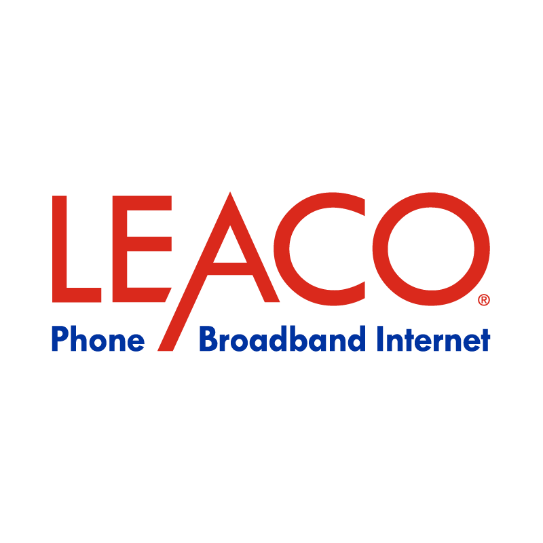 Leaco Rural Telephone Cooperative, Inc.Full Name:Date:LastFirstM.I.Address:Street AddressApartment/Unit #CityStateZIP CodePhone:EmailDate Available:Desired Salary:$Position Applied for:Are you a citizen of the United States?YESNOIf no, are you authorized to work in the U.S.?YESNOHave you ever worked for this company?YESNOIf yes, when?YESNOHigh School:Address:From:To:Did you graduate?YESNODiploma:College:Address:From:To:Did you graduate?YESNODegree:Other:Address:From:To:Did you graduate?YESNODegree:Full Name:Relationship:Company:Phone:Address:Full Name:Relationship:Company:Phone:Address:Full Name:Relationship:Company:Phone:Address:Company:Phone:Address:Supervisor:Job Title:Starting Salary:$Ending Salary:$Responsibilities:From:To:Reason for Leaving:May we contact your previous supervisor for a reference?YESNOCompany:Phone:Address:Supervisor:Job Title:Starting Salary:$Ending Salary:$Responsibilities:From:To:Reason for Leaving:May we contact your previous supervisor for a reference?YESNOCompany:Phone:Address:Supervisor:Job Title:Starting Salary:$Ending Salary:$Responsibilities:From:To:Reason for Leaving:May we contact your previous supervisor for a reference?YESNOList any other experiences, skills, languages or qualifications which you feel would especially deem you fit to work for Leaco.List any other experiences, skills, languages or qualifications which you feel would especially deem you fit to work for Leaco.List any other experiences, skills, languages or qualifications which you feel would especially deem you fit to work for Leaco.List any other experiences, skills, languages or qualifications which you feel would especially deem you fit to work for Leaco.Branch:From:To:Rank at Discharge:Type of Discharge:If other than honorable, explain:Signature:Date: